PREDSEDA NÁRODNEJ RADY SLOVENSKEJ REPUBLIKY Číslo: CRD-2669/2022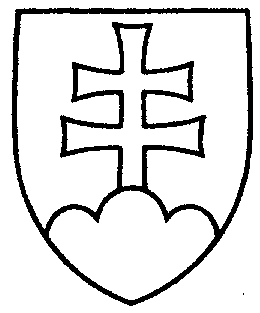 1396ROZHODNUTIEPREDSEDU NÁRODNEJ RADY SLOVENSKEJ REPUBLIKYz 8. decembra 2022o pridelení vládneho návrhu zákona na prerokovanie výborom Národnej rady Slovenskej republiky	N a v r h u j e m	Národnej rade Slovenskej republiky p r i d e l i ť	 vládny návrh zákona, ktorým sa mení zákon č. 394/2012 Z. z. o obmedzení platieb v hotovosti a ktorým sa mení zákon č. 123/2022 Z. z. o centrálnom registri účtov a o zmene a doplnení niektorých zákonov (tlač 1336), doručený 8. decembra 2022	na prerokovanie	Ústavnoprávnemu výboru Národnej rady Slovenskej republiky a	Výboru Národnej rady Slovenskej republiky pre financie a rozpočet; u r č i ť 	 k vládnemu návrhu zákona ako gestorský Výbor Národnej rady Slovenskej republiky pre financie a rozpočet a lehotu na prerokovanie návrhu zákona v druhom čítaní vo výbore a v gestorskom výbore s  termínom  i h n e ď  na 78. schôdzi Národnej rady Slovenskej republiky.Boris   K o l l á r   v. r.